.#16 counts intro, starts on vocalSection 1:	Step, touch, back, touch, step, together, step, holdSection 2:	Step, touch, back, touch, step, together, step, holdSection 3:	Rock-recover, ¼ turn, hold, cross, side, cross, holdSection 4:	Side, together, back, hold, side, together, forward, holdRESTART and ENJOY!Optional Tag:	This Tag is not necessary, but to fit the music you can add it after wall 4, facing 12 o’clock wall.Tag:	Side, together, back, hold, side, together, forward, holdMe and This Guitar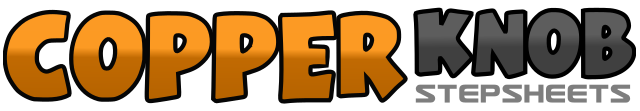 .......Count:32Wall:4Level:Absolute Beginner.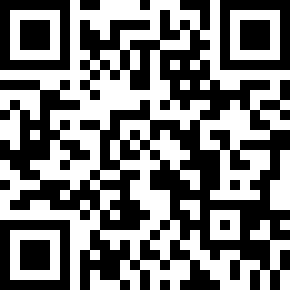 Choreographer:Urban Danielsson (SWE) - December 2016Urban Danielsson (SWE) - December 2016Urban Danielsson (SWE) - December 2016Urban Danielsson (SWE) - December 2016Urban Danielsson (SWE) - December 2016.Music:Me and This Guitar - Charlie McNeal : (CD: Remember the Time - iTunes)Me and This Guitar - Charlie McNeal : (CD: Remember the Time - iTunes)Me and This Guitar - Charlie McNeal : (CD: Remember the Time - iTunes)Me and This Guitar - Charlie McNeal : (CD: Remember the Time - iTunes)Me and This Guitar - Charlie McNeal : (CD: Remember the Time - iTunes)........1–2Step right foot forward, touch left toes behind right3–4Step left foot back, touch right heel in front of left5–6Step right foot forward, step left foot next to right7–8Step right foot forward, hold1–2Step left foot forward, touch right toes behind left3–4Step right foot back, touch left heel in front of right5–6Step left foot forward, step right foot next to left7–8Step left foot forward, hold1–2Step/rock right foot forward, recover weight onto left3–4¼ turn right step right foot to right side, hold5–6Step left foot across in front of right, step right foot to right side7–8Step left foot across in front of right, hold1–2Step right foot to right side, step left foot next to right3–4Step right foot back, hold5–6Step left foot to left side, step right foot next to left7–8Step left foot forward, hold1–2Step right foot to right side, step left foot next to right3–4Step right foot back, hold5–6Step left foot to left side, step right foot next to left7–8Step left foot forward, hold